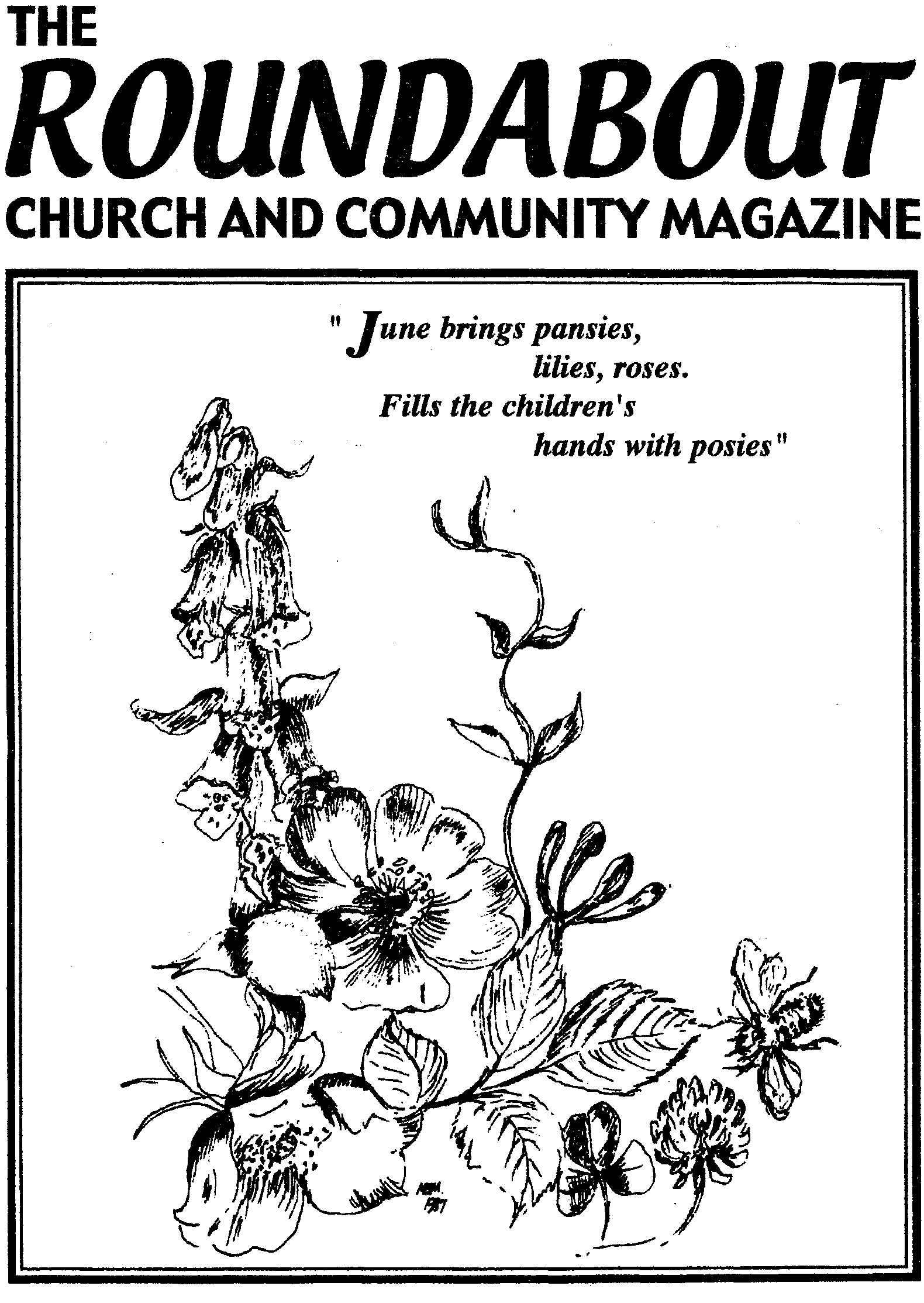 JUNE 2021PARISHES OF PILTON, CROSCOMBE, NORTH WOOTTON AND DINDERAll phone codes 01749 unless specifiedRector:The Revd Christine Butler					                  899061The Rectory, Pilton BA4 4DX		          rector.pcnd@gmail.com Reader (Licensed Lay Minister):	Miss Susan Green, 3 Abbots Way, Pilton BA4 4BN	        890524Safeguarding Officer: for all parishes: Susan Green	        890524Website for the four churches: www.pcnd.co.uk ENQUIRIES  ABOUT MATERIAL FOR ROUNDABOUTRoundabout  email address: magazine@roundaboutnews.org.uk All material in Word, please, and not in boxes.Adverts in the colour section are handled by Gail Milne (890670) gail.milne@btconnect.com.  These only change in January.Charges for Small Adverts: Small adverts are 50p per line per month, preferably only two lines for short periods. Requests one week before deadline to allow for setting up and billing. Insertion only on receipt of payment.All other materials and the small adverts should be left at the collecting points (see pages 14/15) but if you need to speak to someone please contact Susan Green (890524), Christine Davies (890009), Janet Christie (344633), Eve Harris (343194), Ann Williamson (428133) or Alison Mayall (675861) who will help you.Please make sure that emails with items for Roundabout are acknowledged by one of the team within two days of sending them. Data Protection Ruling: We are very grateful for material for Roundabout, which is distributed in our benefice and available on the website. If you have any concerns about GDPR please contact us.JULY ROUNDABOUT DEADLINE FOR ALL MATERIAL ISMONDAY 21st JUNE, 9.00amCALLED TO LOVE AND SHAREPeter Hancock, Bishop of Bath and WellsThere are many things I shall miss when I retire. One is writing these brief articles for parish magazines. After some 41 years of writing articles and editorials you might think I would be pleased to stop. However, over the years this is one way I have been able to keep in touch with people and offer encouragement and support to all that is happening in the life of our churches and communities. In the ordination service for bishops the liturgy begins with the words: ‘Bishops are called to serve and care for the flock of Christ. Mindful of the Good Shepherd, who laid down his life for the sheep, they are to love and pray for those committed to their charge, knowing their people, and being known by them.’ These monthly articles are one way in which I seek to ‘be known’ across the diocese.As I prepare to retire, I want to express my huge appreciation for the welcome I have received in all the parishes and places that I have visited. It has been an enormous privilege to join the churches of the diocese to see what you are doing, to preach and to share in your worship. I am conscious that despite getting out and about across the whole diocese there are still some churches which I have not visited, and I am sorry about that. Reading the ordination service, I see that as disciples we are all called to ‘witness to the resurrection and to preach the good news of salvation in all the world.’ That is a calling and a privilege which will not stop as I lay down the See of Bath and Wells.  It is at the heart of what it is to be part of the Body of Christ. So, as I say my farewells, I send you my blessing. Please know that my prayers will continue to be with you.Yours with the love of Christ,Bishop Peter‘AN ABSOLUTE DELIGHT’A conversation with Bishop PeterFrom the Diocesan websiteWhich moments stand out for you? It has been an absolute delight to visit so many churches to share in worship, preach and to see all that clergy and congregations are doing or planning. Every confirmation service has been a real joy and privilege and the Cathedral confirmations have been inspiring. What will you miss most? I shall hugely miss the visits to schools, colleges and universities. To see young people learning, exploring and thinking about the world we live in has been a joy. I shall also miss the sitting down with clergy, Readers and church leaders to talk and pray with them about the challenges and joys they are finding in ministry. Jane, our dog Juno and I will miss the glorious scenery and wonderful countryside. What gives you hope for the future of the Church in Bath & Wells? I can’t think of a day when I haven’t been encouraged and hopeful about the future of the Church here in the diocese. This past year has been difficult for everyone but I am confident that despite the issues we face that the diocese is in good heart and in good hands. What will you take away from your time in Somerset? I have wonderful memories of being the Bishop ‘outside a church setting'. Going to the Bath and West Show, meeting our rural and farming community, or speaking at civic occasions. Speaking on Glastonbury Festival's Pyramid Stage will never leave me - it was both terrifying and uplifting. PRAYER FOCUSIn this month when we experience early summer sights and sounds we enjoy the long hours of daylight and all the colour of the natural world. We pray that seasonal weather will help us celebrate the opening up of our lives. We pray that people will be sensible and we remember those who are unsure of what it is safe for them to do or are reluctant to take up what were normal pursuits.   PSALMSThis month’s Psalms include the need to wait for God and thanksgiving for his blessings and presence however difficult life seems to be.The psalms that can be read on Sundays in June are:  6th June		Psalm 130   13th June	 	Psalm 92: 1-4, 11-1420th June		Psalm 107  27th June		Psalm 30 BIBLE READINGS  6th June	2 Corinthians 4:13-5:1   	Mark 3: 20-end13th June	2 Corinthians 5:6-10, 14-17	Mark 4: 26-3420th June 	2 Corinthians 6: 1-13	   	Mark 4: 35-4127th June	2 Corinthians 8: 7-end		Mark 5: 21-end
ONLINE SERVICESIf you do not receive these at present and would like to, please email rector.pcnd@gmail.com  Services can also be found at A Church Near You/ Pilton St John the Baptist.BENEFICE BIBLE STUDY GROUPThe Benefice Bible Study is continuing on Zoom every fortnight on a Monday morning at 10.30am. If you would like to join us you would be very welcome; just email rector.pcnd@gmail.com to receive joining instructions.NEW OPPORTUNITY FOR SOMERSET BUSES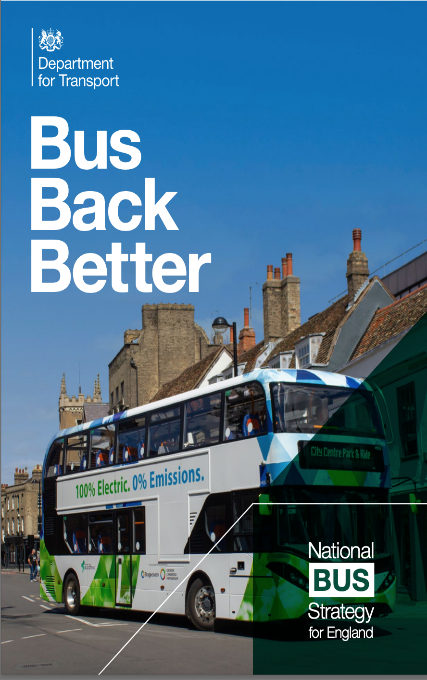 The UK Government has just launched a new national bus strategy for England entitled “Bus Back Better”.  The Government believes ‘buses are the easiest, cheapest and quickest way to improve transport’. This national Bus Strategy is backed by £3 billion of new funding and forms a key plank in the Government’s twin agenda of “Levelling Up” and “ensuring the economy meets Net Zero carbon emissions”. This is the biggest change in buses in the last 30 years! Peter Travis, Co-Chair of Somerset Bus Partnership and a Chair of Frome and Villages Bus User Group said, “This new national bus strategy and its extra funding gives us the chance to deliver major improvements in the county’s bus services. Somerset now needs to seize this unique opportunity.” The newly formed Somerset Bus Partnership is supported both by councillors and bus user groups and will seek to work with local town and parish councils and with Somerset County Council to input into a Bus Enhancement Partnership that incorporates both what current bus users need and take steps to facilitate more Somerset residents to switch from using private cars to travel by bus. At ten journeys per resident, Somerset currently has the fourth lowest bus passenger journeys per population in England and is the lowest in the South West. The new Bus Strategy provides the funding to reverse the decline in passenger numbers and will see Somerset playing its part in the Government’s levelling up and green agendas. Somerset needs to commit to this initiative by June 2021. We are looking for bus users or people who may be interested in buses or concerned about the Climate Emergency and who would like to join in and help work out how we can take advantage of “Bus Back Better”. Peter Travis, Somerset Bus Partnership01373 831726, SBPMendip@outlook.comDINDER’S ZOOM COFFEEJane Thorne is still organising a weekly Zoom coffee morning each Friday which is a good way to keep in touch.ABOUT PEOPLEWe send our good wishes and prayers to anyone who is unwell at the moment, whether you are at home or in hospital. We remember those receiving treatment and those awaiting the results of tests.I.T. FOR THE TERRIFIEDI am sorry to have some sad news: that I.T. for the Terrified has decided, for a variety of reasons, to cease operations. IT4TT was founded in 1999 by Angela Vivian, who saw that there was a huge need in the Wedmore area for help for people (initially over 50s, but then all ages) to come to grips with the new technology. So with the help of her daughter, Penny, as admin, and using her contacts and expertise, Angela got various firms to donate computers etc., and using a shop opposite the George Hotel, she got a group of volunteers to come in and sit beside “the Terrified” to help them overcome their fears and misgivings. At the beginning, there was a lot to learn, but things are much easier to use now, and there are more places to go for advice. Times have now moved on, and the need for basic help from volunteers has decreased, and although Cheddar Village Hall has been very accommodating, it’s not easy using a village hall without being able to store equipment, so we have now decided to wind up. A few words of advice to finish - when using a phone or tablet, always tap and don’t press on the screen. Try using the microphone to dictate your texts and emails. Don’t give any financial information to anyone who contacts you out of the blue - always double-check by going straight to the source instead. Don’t believe everything you read online! Search for solutions to problems - either with Google, or go to https://www.ageuk.org.uk/ information-advice/ or perhaps YouTube. Submitted by IT for the Terrified :Cheddar Village Hall, Church St, Cheddar BS27 3RF 01934 741751(usually goes to answer phone)www.itfortheterrified.co.uk  itfortheterrified@btconnect.com JUNE EVENTS AT OUR VILLAGE PUBS AND CLUBSSUBJECT TO ADVICE ON OPENINGPILTON WORKING MEN’S CLUB (890162)piltonvh@gmail.com Pilton Club Tuesdays -Thursdays 7.00-10.00pmFriday 6.00-10.00pm - Food served 6.00-8.00pmSaturday 7.00 -10.00pmSunday 12.00noon – 4.00pmSunday Carvery 12.00noon – 2.00pmEat in or take awayCoffee ShopTuesday – Saturday 10.00am – 3.00pmSaturday 3rd JulyLive music from Graziers featuring Michael Eavis and Rodney AllenTHE GEORGE INN, CROSCOMBE (342306)www.thegeorgeinn.co.uk June opening hours are 8am-3pm daily5pm-9pm Monday – Thursday 5pm-10pm Friday & SaturdayClosed Sunday evening.Take away or eat at the pub is available daily until 1 hour before closing times.Call to order in advance please 342306 or 07892 699297Village Shop – open daily 8.00am – 2.00pmPILTON NEW ROOM COMMUNITY COFFEE SHOP(Next to the Pre-school and Chapel)Managed and run entirely by volunteersThis month we will be open fromWednesday to Saturday10.00am to 12.30pmIf you are interested in joining ourteam of volunteers please callGillian Steel on 07917 533728SMALL ADSChantry Construction: stone walling, drives, block paving, patios, extensions, mini–digger and driver. Contact Paul Merrett 01373 836787 or 07855343388.  Daniel's garden maintenance. Lawns cut, seeded, turfed. Hedges cut, garden clearance, Patio-laying, jet-washing, fencing plus fence painting. Weeding.  Call Daniel 672832 or 07936583986Daniel's property maintenance Roof repairs. Gutters cleaned, repaired and renewed  Interior and exterior painting and much more. 
Call Reg  672832 mob 07518116140RP Property Solutions: Home maintenance/repairs and qualified electrician. Free no obligation quotes. Great prompt service. Call Robert Pippard on 07969 345726 or 572311.Give your garden a treat. 2 year old well-rotted horse manure sold by sack or load. 100% organic. Contact 890582.Chimney Clean: Chimney sweep, clean and efficient service est. 1985. Please ring Colin on 07596 534861.Organic Multi-Purpose Compost.  40 litre bags.  Free delivery. £3.20 per bag or £9.00 for three.  Call 07919 584737 or 07961 892014Premier Pet Carers. Registered, insured equestrian and pet services. Dog walking and pet sitting. Rug washing/reproofing/repairs; horsebox hire and poo-picking. www.premierpetcarers.co.uk or 077090739508J.D. Waste.  House clearance.  Rubbish clearance. Garage Clearance.Call 07919 584737 or 07961 892014.Domestic Cleaning Services. For references and details please call 01749 689099 or email pattinson321@yahoo.co.uk   JM Building for all general building needs and property maintenance. All building work, natural stone work, patios, tiling, decorating. 25 years’ experience, free quotations. References available. 07546589825  Payments for all advertisements will be credited for 2 months into 2022 to cover the period when there were no printed editions of Roundabout.We wish all our advertisers well in these difficult times and encourage our readers to support local businesses and firms.www.croscombeparishcouncil.co.ukwww.piltonparishcouncil.orgCROSCOMBE CEVA PRIMARY SCHOOL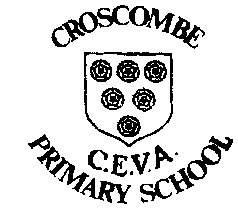 With the improvement in the weather providing us with some sunny days, the pupils of Croscombe Primary School have been enjoying lots of outside learning. Thursday 22nd April was Earth Day and the school enjoyed a virtual live performance of The Old Vic's ‘Lorax’ which highlighted the effects of human destruction on the environment in a fun and engaging way.Exciting news! We will be having a fund-raising walk to help raise money for our Federation and Little Roots Pre-school, to help improve the playground experience for children. The challenge is for participants to walk 42km/26miles. There are two different events: a Live Event on 25th September 2021 and a Virtual Event that runs from 1st September – 26th September 2021. More information on this is available on the school website: www.croscombestokefederation.co.uk Millie Hole THE CROSS AT CROSCOMBEWe are pleased to announce the recommencement of Mary’s Supper Club at The Cross. The set seasonal menu, with a vegetarian option, will include a glass of sparkling wine and homemade nibbles on arrival, at £35 per head.The dates are 16th July and 17th September and early booking is essential.For enquiries and booking contact Terri 343352.ONLINE TALKS FOR THE ARTS SOCIETY MENDIP 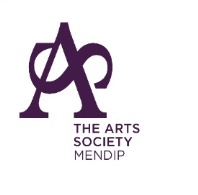 Tuesday 1st JuneHistory of Cartoons: Hogarth to Private Eye. Ian Keable will track the development of the political cartoon to The Arts Society Mendip on 1st June at 11.00am, via Zoom. Links will be sent to members prior to the talk. The application will open at 10.30 am. Guests are welcome and the link will be forwarded with instructions on request to tasmendip.comm@gmail.com. A guest donation of £3 will be requested.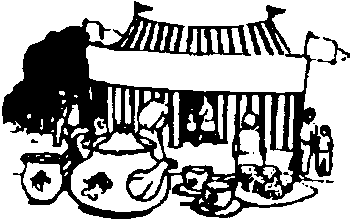 CROSCOMBE SUMMER CHARTER MARKETSaturday 12th June 11.00am - 3.00pmCroscombe Village Hall and Playing FieldOver 20 stalls offering local produce, home made cakes and bakes, crafts, raffle, upcycling and much more.Fun for the kids - races, tug of war, competitionsTeas, lunches and Pimms(Covid compliant)All proceeds to the Children’s Play Area FundTo book a stall or for more information email Mary Lucia.cadogan@gmail.com or call 572875Supported by the Croscombe Events Group.THE REDUCED RING CYCLEwww.take-art/whats-onA bite-size “opera” for the whole familySaturday 26th June 7:00pmat Croscombe Playing FieldAn imaginative reworking of Wagner’s entire Ring CycleThink opera, think pop, add brevity and a heavy dose of comedy and you get the idea!The Somerset based Bluebirds Theatre Company, experts at re-telling even the most complex tale, take just an hour and a quarter. Meet all the weird and wonderful characters from The Ring Cycle and listen to some great operatic music in a beautiful mash-up. This outdoor show is intended to appeal to all ages and is brought to you from The Bluebirds’ own theatre stage on wheels, The Popera House. Entry by advance ticket onlyand for more information see www.take-art/whats-on .PILTON PARISH COUNCILwww.piltonparishcouncil.orgResidents are asked to be considerate to other villagers when lighting bonfires.The Parish Council wishes to thank everyone who helped with the Village Litter Pick. It was lovely to see so many children involved.For all queries relating to the Glastonbury Festival Events please use villageliaison@glastonburyfestivals.co.uk  to contact Village Liaison.  Truespeed are looking for people to just register their interest in fibre broadband in the village and surrounding areas by putting in their postcode; there is no obligation to buy, people would be just expressing an interest. If you would like further information, please contact Tony Najdoski, Regional Manager, tony@truespeed.com or 07507 765 692.Karen Buckley, piltonparishclerk@yahoo.comPILTON ART and WRITERS’ GROUPSThe Pilton Art and Writers’ groups are planning a village event for late August/September (all being well). 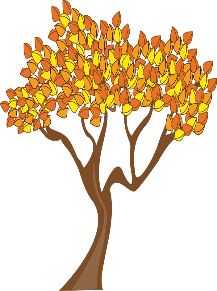 The theme is to be Trees - paintings, collage, photos, sculptures, poems, stories, songs etc.  The idea is expanding so we welcome contributions from Pilton’s artists, especially children’s works of art.We are very aware of the demise of our ash trees and the changes to our fields, hedges and woods. So, let’s celebrate the wonder of trees.For more Info contact Paula 890323 and Mike 899125SATURDAY STITCH and FOSSEWAY GARDENING CLUB Home and Yard Rummage Sale Sunday 27th June - 10.30am -12.30pmat Harvester Yard, Ditcheat (near the church).Stalls will include plants, books, garage and garden items, homeward, good quality clothing, haberdashery, fabrics and wool.Come along and support us.Contact Jill 07772008594PILTON PICNIC NOT PILTON SHOW!There will be no traditional Pilton Show this year: instead, the Show Committee invite the village and their friends and families to a day of celebration on the Playing Field.  On Saturday 4th Septemberfrom 12.00noon to 5.00pm,Bring a picnic, or enjoy delicious food from Brown Cow Organics, or teas and cakes from Pilton W.I.  Terry’s Bar will be busy as usual. There will be children’s activities, entertainments, music, stalls and sideshows but above all the chance for the community to get together again after these strange times (provided rules allow). Plans are still in progress but cannot be confirmed until further government pronouncements in late June.  Check the Show website www.piltonflowershow.org.uk and Pilton Village Facebook page, as well as the Show Facebook page for further details, including how to enter a Scarecrow competition.We regret there now won’t be live music on Friday 3rd, nor a Barn Dance, due to overlap with another local event.  Any queries please contact Jenny on 01749 890465. 						        Pilton Show CommitteePILTON CALENDARFlowers through the seasons in PiltonAs previously notified, the 2022 calendar will go ahead as it is prepared digitally.  From June onwards until the deadline of 17th July please send your contributions, in low-res and in landscape format only (or croppable to this)  to jennydegex@btinternet.com .  If selected, we will then ask you for higher resolution for printing.  We can’t promise to include them all but we may also make a display for the Show day.Pilton Show CommitteeParishes of Pilton, Croscombe, North Wootton and DinderPhone codes 01749 and addresses in each village unless specified.PILTON PARISH CHURCH OF ST JOHN THE BAPTISTChurchwardens:Mr Paul Warry, Sharomayn, Westholme Road BA4 4EB             890434Mrs Sheila West, Staddlestones, Mount Pleasant BA4 4BL        890448PCC Treasurer:Mr Paul Warry, Sharomayn, Westholme Road  BA4 4EB            890434PCC Secretary:Miss Vanessa Coode, Glengarth, Conduit Square BA4 4DZ       899667Magazine Collection Point for Pilton: Roundabout Mailbox at                                     3 Abbots Way (not letter box).PILTON METHODIST CHURCHMinister: Rev.Tina Swire. Glaswell House, Coxley, BA5 1RQ                                                                                                    595759Chapel Stewards:Gordon Taylor, The Long House                                                 890701Mrs Deborah Towner, 18 Hyatt Place, Shepton Mallet               342614Secretary:Treasurer and Property Steward:Mr Philip Eavis, Benleigh House, Pylle Road BA4 4BR              890468CROSCOMBE PARISH CHURCH OF ST MARY THE VIRGINwww.stmaryscroscombechurch.orgChurchwarden:Mr Terry McCarthy, Rectory Cottage, BA5 3QJ                         345139PCC Treasurer:Mr Terry McCarthy, Rectory Cottage, BA5 3QJ                         345139PCC Secretary:Mrs Janet Dowding, Livadia, Fayreway, BA5 3RQ                      330725Magazine Collection Point for Croscombe:  Roundabout Mailbox at Corvedale Cottage, Long Street (not letter box).CROSCOMBE SEVENTH-DAY ADVENTIST CHURCHPastor: Rio Espulgar				     		      07824 878 5531st Elder:  Mr Peter Dutton                                                         830975Treasurer:  Mr Martin Pugh                                              01761 451010NORTH WOOTTON PARISH CHURCH OF ST PETERChurchwardens:Mrs Christine Raphael, 1 Church View BA4 4BU	                  890310Mr Alistair Bovey, Hedgerows, Stocks Lane BA4 4EB                 890755PCC Treasurer:Mr Jeffrey Macklin, Coombe House, Tanyard Lane BA4 4AE     890210PCC Secretary:Mrs Felicity Wotton, Higher Farm, BA4 4HB			        890060Editor, North Wootton News:Mr Steve Ruddock, Old Smithy Cottage, Northtown Lane BA4 4AF                                                                                                        890045DINDER PARISH CHURCH OF ST MICHAEL AND ALL ANGELSChurchwardens:Mrs Ros Comer, Waitangi House, Long Lane BA5 3PQ             679468Mrs Jane Thorne, 1 Derricks Close, BA5 3PD			        674378                                                          PCC Treasurer:Mrs Mary Browning, 1 Bagot Walk, Wells BA5 1AW                  672558PCC Secretary:Mr Clive Chivers, The Pound House, BA5 3PQ		        678888                               Roundabout Representative:Mrs Alison Mayall, Church View BA5 3PB                      	        675861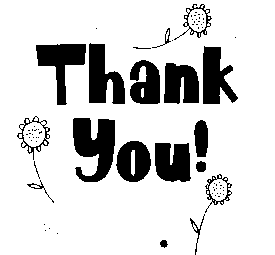 Thank you to all the people who have worked hard to care for our churches during the lockdowns and when we have been able to open for worship with restrictions.At the APCMs many people were willing to continue to undertake responsibilities in these strange times. We are very grateful to the Office Holders listed above and also to the many people who work quietly and faithfully in the background.Rev. Chris    PILTON METHODIST CHURCH SERVICES 6th June		Andrew Pugh					11.00am13th June 		Barry Speddings					11.00am20th June		Singing the hymns we have missed	11.00am27th June		Revd Tina Swire (Holy Communion)	11.00am		 PARISH CHURCH SERVICES – JUNE 2021 6th June	Trinity 110.30am	Holy Communion				Croscombe13th June 	Trinity 210.30am	Holy Communion				Pilton20th June	Trinity 310.30am	Holy Communion				Croscombe27th June	Trinity 410.30am	Holy Communion				Pilton